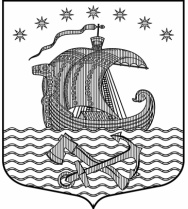 Муниципальное образование Свирицкое сельское поселениеВолховского муниципального районаЛенинградской областиАДМИНИСТРАЦИЯП О С Т А Н О В Л Е Н И Е                                         От    _01 ноября_ 2017 года                                               № 112пос. СвирицаВолховского района Ленинградской области «Об утверждении муниципальной программы муниципального образования Свирицкое сельское поселение «Развитие автомобильных дорог в муниципальном образовании Свирицкое сельское поселение Волховского муниципального района Ленинградской области  на 2018 год»     В соответствии с Бюджетным кодексом Российской Федерации, Законом Российской Федерации от 06.10.2003г. № 131-ФЗ «Об общих принципах организации местного самоуправления в Российской Федерации», руководствуясь Уставом муниципального образования Свирицкое сельское поселение Волховского муниципального района Ленинградской  области, постановлением администрации МО Свирицкое сельское поселение от 04 октября 2016 года № 122 «Об утверждении перечня муниципальных программ  муниципального образования Свирицкое сельское поселение Волховского муниципального района Ленинградской области на 2017 год»  администрацияПОСТАНОВЛЯЕТ:Утвердить муниципальную программу «Развитие автомобильных дорог в муниципальном образовании Свирицкое сельское поселение Волховского муниципального района Ленинградской области  на 2018 год» согласно приложению №1 к настоящему постановлению.Главному бухгалтеру администрации муниципального образования Свирицкое сельское поселение предусмотреть финансирование мероприятий Программы в бюджете муниципального образования.Настоящее постановление подлежит официальному опубликованию в газете «Волховские огни» и размещению на официальном сайте администрации МО Свирицкое сельское поселение в сети Интернет  (www.svirica-adm.ru). Контроль за исполнением  настоящего постановления оставляю за собой.Глава администрации	МО Свирицкое сельское поселение                                              В.И. ЛиходеевИсп. Атаманова В.А.Тел. (81363)44-222Приложение №1Утверждено Постановлением Администрации МО Свирицкое сельское поселение от   01.11.2017 г.  № 112  МУНИЦИПАЛЬНАЯ ПРОГРАММА   «Развитие автомобильных дорог в муниципальном образовании Свирицкое сельское поселение Волховского муниципального района Ленинградской области  на 2018 год»пос. Свирица2017 годУтвержденапостановлением  администрации                    МО Свирицкое сельское поселениеот 01.11.2017 г.  №  112   Муниципальная программа«Развитие автомобильных дорог в муниципальном образовании Свирицкое сельское поселение Волховского муниципального района Ленинградской области  на 2018 год»Паспорт программы1. Введение     В последние несколько лет на территории МО Свирицкое сельское поселение (далее – поселение) проводятся работы по приведению дорог местного значения в границах населенных пунктов в нормативное состояние, но постоянные жалобы жителей на неудовлетворительное состояние улично-дорожной сети заставляют серьезно подойти к решению данной проблемы. На порядок возросло количество автомобилей, находящихся в собственности жителей, возрос автомобилепоток до и в населенных пунктах, в том числе тяжеловесного транспорта, что в значительной степени сказалось на состоянии улично-дорожной сети на территории поселения. Поэтому проблему капитального ремонта, ремонта и содержания дорог местного значения необходимо решать программным способом, предусматривающим совместное финансирование капитального ремонта, ремонта и содержания улично-дорожной сети на территории поселения, в том числе из бюджетов всех уровней. Необходимость финансирования обусловлена тем, что проблема капитального ремонта, ремонта и содержания улично-дорожной сети на территории поселения сейчас стоит очень остро и требует значительных материальных затрат.     Муниципальная программа «Развитие автомобильных дорог в муниципальном образовании Свирицкое сельское поселение Волховского муниципального района Ленинградской области на 2017 год» (далее - программа) предусматривает обустройство автомобильных дорог общего пользования местного значения в соответствии с требованиями обеспечения безопасности дорожного движения и улучшение её технического и эксплуатационного состояния, улучшение качества жизни, создание благоприятных условий для проживания населения на территории МО Свирицкое сельское поселение.Программа направлена на решение наиболее важных проблем дорожно-мостового хозяйства МО Свирицкое сельское поселение, путем обеспечения населения обустройством, ремонтом, содержанием автомобильных дорог общего пользования местного значения за счет средств бюджета МО Свирицкое сельское поселение.2. Обоснование разработки программыПрограмма разработана для исполнения полномочий органов местного самоуправления МО Свирицкое сельское поселение в области:дорожная деятельность в отношении автомобильных дорог местного значения в границах населенных пунктов поселения, а также осуществление иных полномочий в области использования автомобильных дорог и осуществления дорожной деятельности в соответствии с законодательством Российской Федерации;создание условий для предоставления транспортных услуг населению и организация транспортного обслуживания населения в границах поселенияформирование и создание максимально благоприятных, комфортных и безопасных условий для проживания жителей МО Свирицкое сельское поселение.3. Характеристика проблемы (задачи), решение которойосуществляется путем реализации программ, включая анализ возможных причин ее возникновения, целесообразность и необходимость решения программным методомОдним из приоритетов программы «Развитие автомобильных дорог в муниципальном образовании Свирицкое сельское поселение Волховского муниципального района Ленинградской области» является обеспечение комфортных условий проживания граждан, в том числе повышение качества автомобильных дорог общего пользования местного значенияВ настоящее время существует ряд проблем:низкое качество дорожного покрытия;своевременное и надлежащее качество уборки дорог в зимнее время года;недостаточная освещенность дорог;поддержание дорожной сети в исправном состоянии.Одним из приоритетов программы «Развитие автомобильных дорог в муниципальном образовании Свирицкое сельское поселение Волховского муниципального района Ленинградской области на 2017 год» является содержание дорог в рабочем состоянии для обеспечения безопасного движения и транспортной доступности в населенных пунктах, что приведет к обеспечению комфортных условий проживания граждан.4. Цели и задачи программыОсновными целями программы «Развитие автомобильных дорог в муниципальном образовании Свирицкое сельское поселение Волховского муниципального района Ленинградской области на 2017 год» является улучшение технического и эксплуатационного состояния автомобильных дорог общего пользования местного значения, формирование и создание максимально благоприятных, комфортных и безопасных условий для проживания жителей МО Свирицкое сельское поселение.Для достижения целей программой необходимо выполнение следующих задач:- содержание автомобильных дорог общего пользования местного значения;- развитие сети автомобильных дорог МО Свирицкое сельское поселение;– доведение технического и эксплуатационного состояния автомобильных дорог общего пользования местного значения населенных пунктов до нормативных требований;– доведение технического и эксплуатационного состояния дворовых территорий многоквартирных домов, проездов к дворовым территориям многоквартирных домов до нормативных требований.5. Обобщенная характеристика подпрограмм, мероприятий муниципальной программы.Для реализации поставленных целей и решения задач Программы предусмотрено выполнение следующих мероприятий:Подпрограмма «Поддержание существующей сети автомобильных дорог общего пользования муниципального образования Свирицкое сельское поселение Волховского муниципального района Ленинградской области на 2017 год»:
1.1. Мероприятия по содержанию  автомобильных дорог.
Реализация мероприятий позволит выполнять работы по содержанию автомобильных дорог и искусственных сооружений на них в соответствии с нормативными требованиями.1.2. Капитальный ремонт и ремонт дорог общего пользования местного значенияПодпрограммы «Проектирование, строительство (реконструкция) автомобильных дорог общего пользования местного значения муниципального образования Свирицкое сельское поселение на 2018 г.»Подпрограмма «Проектирование строительство (реконструкция) автомобильных дорог общего пользования местного значения муниципального образования Свирицкое сельское поселение»
Реализация подпрограммных мероприятий позволит:- повысить уровень безопасности дорожного движения;- увеличить пропускную способность муниципальных автомобильных дорог;- расширить сеть и улучшить состояние автомобильных дорог с твердым покрытием.– повысить уровень социально-бытового обслуживания населения сельских территорий,– обеспечить дополнительный стимул для развития сельских территорий;– уменьшить ущерб от дорожно-транспортных происшествий;– повысить уровень экологической и санитарно-эпидемиологической обстановки;– систематизировать и повысить качество механизированной уборки;– содержать дорожное покрытие в надлежащем состоянии;– сократить сроки механизированной очистки дорог, улиц и площадей от последствий стихийных проявлений природы, как в летнее, так и в зимнее время года;– обеспечить комфортное передвижение жителей поселка по улицам и дворовым территориям;– обеспечить безопасность дорожного движения;– обеспечить условия для более качественного содержания придомовых территорий.5.1. Мероприятия по Содержанию автомобильных дорог в рамках подпрограммы «Поддержание существующей сети автомобильных дорог общего пользования муниципального образования Свирицкое сельское поселение на 2018 год» Одной из важнейших задач благоустройства МО Свирицкое сельское поселение является санитарное содержание улично-дорожной сети (дорог, улиц, и других мест общего пользования) в чистоте и в состоянии, отвечающем требованиям бесперебойного и безаварийного движения автотранспорта. Работы по содержанию улично-дорожной сети МО Свирицкое сельское поселение важно проводить как в летний период, так и в зимний.В летний период источником загрязнения проезжей части дорог является пыль и мусор, приносимые ветром, а также грязь, заносимая колесами  автомобилей. Наносы песка, пыли, грунта действуют на покрытие при  движении транспорта как абразивный материал и способствуют преждевременному их износу. Прикатанный колесами грунт создает  неровности на покрытиях и снижает коэффициент службы. Наносы глины и ила на покрытиях при увлажнении снижают коэффициент сцепления, что сказывается на безопасности дорожного движения.Поэтому очень важно своевременно выполнять работы по удалению загрязнений, скапливающихся на покрытии дорог и приводящих к  запыленности воздуха и ухудшению эстетичного вида округа.Основными операциями по летней уборке улично-дорожной сети являются:– подметание проезжей части;– очистка проезжей части по лотку, вручную от случайного мусора;– вывоз грязи и случайного мусора с механизированной и ручной погрузкой.В зимний период необходимо прежде всего обеспечить бесперебойное и безопасное движение автотранспорта по дорогам и улицам поселка при любых погодных условиях.Важнейшим условием качественного выполнения работ по зимней уборке дорог является ее своевременность. При несвоевременной уборке   выпавший снег под воздействием колес автомобилей уплотняется, и на покрытии образуются снежные колеи и снежно-ледяной накат, что  значительно ухудшает условия движения транспортных средств и  увеличивает возникновения ДТП.При зимней уборке улично-дорожной сети необходимо обеспечить следующие виды работ:– расчистка   проезжей части от выпадающего снега и предотвращение образования уплотненной корки;– удаление с покрытий снежно-ледяных накатов и уплотненного снега;– удаление снежных валов, образовавшихся в результате расчистки проезжей части;– борьба со скользкостью на проезжей части при гололеде, в рамках  которой производится посыпка дорог, улиц и других мест общего пользования песком.Работы по устранению гололеда и скользкости имеют первостепенное значение при создании условий безопасного движения транспортных средств и пешеходов.Работы по зимней уборке улично-дорожной сети поселения необходимо выполнять своевременно и качественно. В противном случае ликвидация снежно-ледяного слоя, остающегося после удаления вала снега в результате несоблюдения сроков удаления снежных валов, требует выполнения дополнительных уборочных операций (скалывание, зачистка лотков, скучивание и вывоз), отличающихся большой трудоемкостью. Своевременное выполнение указанных работ позволяет поддерживать нормальное эксплуатационное состояние дорог без резкого снижения скоростей  движения транспорта.5.2. Мероприятия Подпрограммы «Проектирование, строительство (реконструкция) автомобильных дорог общего пользования местного значения муниципального образования Свирицкое сельское поселение на 2018 г.»Мероприятия необходимые для реализации подпрограммы «Проектирование, строительство (реконструкция) автомобильных дорог общего пользования местного значения муниципального образования Свирицкое сельское поселение на 2018 г.»-  «Проектирование строительство (реконструкция) автомобильных дорог общего пользования местного значения муниципального образования Свирицкое сельское поселение»;-  и другие расходы не предусмотренные подпрограммой.Раздел 6. Показатели (индикаторы) достижения целей и решения задач, основные ожидаемые конечные результаты муниципальной программы.Реализация Программы позволит:обеспечить выполнение комплекса работ по содержанию  автомобильных дорог согласно мероприятий;снизить количество дорожно-транспортных происшествий и улучшить транспортно-эксплуатационное состояние автомобильных дорог, на которых будут осуществляться мероприятия Подпрограмм.В результате реализации Программы будет достигнуто:обеспечение сохранности автомобильных дорог, устранение очагов аварийности, ликвидация и профилактика возникновения опасных участков на сети автомобильных дорог, снижение негативных воздействий автомобильного транспорта и автомобильных дорог на состояние окружающей среды;совершенствование методов и способов проведения дорожных работ, внедрение новых технологий и материалов, применяемых при осуществлении дорожного строительства, направленных на повышение срока службы дорожных сооружений и мостовых конструкций;обеспечение и повышение безопасности движения автотранспорта и людей.Ожидаемые социально-экономические результатыот реализации программыОбустройство автомобильных дорог общего пользования местного значения в соответствие с требованиями обеспечения безопасности дорожного движения и улучшение технического и эксплуатационного состояния и  формирование и создание максимально благоприятных, комфортных и безопасных условий для проживания жителей МО Свирицкое сельское поселениеРесурсное обеспечение программыОбщий объем финансирования программы за счет всех источников финансирования на 2018 год составляет 1842,50 тыс. руб., в том числе:средства федерального бюджета – 0,0 тыс. руб., средства бюджета Ленинградской области – 00 тыс.. руб. средства местного бюджета – 1842,50  тыс. руб., иные источники – 0,0 тыс. руб.В ходе реализации программы объем финансирования подлежит корректировке с учетом выделения субсидий из областного бюджета Ленинградской области.Перечень мероприятий подпрограммы «Поддержание существующей сети автомобильных дорог общего пользования муниципального образования Свирицкое сельское поселение на 2018 год.Объемы финансирования Программы за счет средств областного бюджета носят прогнозный характер и подлежат уточнению в установленном порядке   10.Перечень мероприятий Подпрограммы 2 «Проектирование, строительство (реконструкция)автомобильных дорог общего пользования местного значениямуниципального образования Свирицкое сельское поселение на 2017 г.»Объемы финансирования Программы за счет средств областного бюджета носят прогнозный характер и подлежат уточнению в установленном порядке   Механизм реализации программы, контроль за ходом ее реализацииМеханизм реализации Программы основан на скоординированных действиях исполнителей и участников программных мероприятий по достижению намеченных целей, которые предусматривают осуществление мероприятий Подпрограмм программы.Формы и методы организации управления реализацией Программы определяются муниципальным заказчиком – администрацией МО Свирицкое сельское поселение.Администрация МО Свирицкое сельское поселение, как координатор Программы, осуществляет:– общее руководство  по реализации Программы;–уточняет перечень и объемы финансирования;– вносят в установленном порядке предложения об изменении  Подпрограммы;– осуществляют контроль за ведением ежеквартальной, годовой и итоговой отчетности о реализации Программы.Исполнители мероприятий Программы  предоставляют отчет о реализации соответствующих мероприятий.В ходе реализации Программы отдельные мероприятия могут уточняться, а объемы финансирования в 2018 году подлежат корректировке с учетом утвержденных расходов бюджетов всех уровней.Контроль за ходом реализации Программы осуществляет глава администрации  МО Свирицкое сельское поселение.Наименование программыМуниципальная программа муниципального образования Свирицкое сельское поселение «Развитие автомобильных дорог в муниципальном  образовании Свирицкое сельское поселение Волховского муниципального района Ленинградской области  на 2017 год»Заказчик программыАдминистрация муниципального образования Свирицкое сельское поселение Разработчик программыАдминистрация муниципального образования Свирицкое сельское поселениеОснование для разработки программыФедеральный закон от 06.10.2003 г. № 131-ФЗ «Об общих принципах организации местного самоуправления в Российской Федерации»,  Устав МО Свирицкое сельское поселение, Постановление администрации МО Свирицкое сельское поселение от 04 октября 2016 года № 122 «Об утверждении перечня муниципальных программ муниципального образования Свирицкое сельское поселение Волховского муниципального района Ленинградской области на 2017 год»Основные цели программы- Улучшение технического и эксплуатационного состояния автомобильных дорог общего пользования местного значения, повышение безопасности движения;- Формирование и создание максимально благоприятных, комфортных и безопасных условий для проживания жителей МО Свирицкое сельское поселение;-   увеличение      протяженности     дорог      с усовершенствованным  покрытием;-  повышение    безопасности    дорожного движения и экологической безопасности объектов, обеспечение сохранности автомобильных дорог, повышение качественных характеристик автомобильных дорогОсновные задачи программы- содержание автомобильных дорог общего пользования местного значения;- развитие сети автомобильных дорог МО Свирицкое сельское поселение;– доведение технического и эксплуатационного состояния автомобильных дорог общего пользования местного значения населенных пунктов до нормативных требований;– доведение технического и эксплуатационного состояния дворовых территорий многоквартирных домов, проездов к дворовым территориям многоквартирных домов до нормативных требований.- Проектирование, строительство  (реконструкция) дорог местного значения МО Свирицкое сельское поселениеСроки реализации программыПериод реализации программы – 2017 годИсполнители программыАдминистрация муниципального образования Свирицкое сельское поселение, организации, отобранные в порядке, предусмотренном действующим законодательством.Подпрограммы, входящие в состав муниципальной ПрограммыПодпрограмма 1: Поддержание существующей сети автомобильных дорог общего пользования муниципального образования Свирицкое сельское поселение на 2018 год.Подпрограмма 2: Проектирование, строительство (реконструкция) автомобильных дорог общего пользования местного значения муниципального образования Свирицкое сельское поселение на 2018 г.Перечень основных
мероприятий  подпрограмм программыПодпрограмм №1 включает в себя следующие мероприятия:- Мероприятия  по содержанию автомобильных дорог;- Капитальный ремонт и ремонт дорог общего пользования местного значенияПодпрограмма №2 включает в себя следующие мероприятия:- Проектирование строительство (реконструкция) автомобильных дорог общего пользования местного значения.Объем и источники финансированияФинансирование программы на 2017 год осуществляется за счет планируемых субсидий из областного бюджета дорожного фонда Ленинградской области и средств бюджета МО Свирицкое сельское поселение  – 1842,50 тыс. руб. из них:средства бюджета Ленинградской области
всего – 0,00 тыс. руб.
средства бюджета МО Свирицкое сельское поселение всего – 1842,50 тыс. руб.иные источники всего – 0,0 тыс. руб.Ожидаемые конечные результаты от реализации программыОбустройство автомобильных дорог общего пользования местного значения в соответствии с требованиями обеспечения безопасности дорожного движения и улучшение технического и эксплуатационного состоянияСистема организации контроля за реализацией программыКонтроль за системой организации исполнения и за исполнение программы назначить главу администрации МО Свирицкое сельское поселениеПо мере реализации Программы задачи и мероприятия Подпрограммы могут уточняться и корректироваться в соответствии с изменением федерального и областного законодательства.№
п/пНаименование мероприятийСроки
реализации мероприятий Затраты на реализацию мероприятий, тыс. руб.Затраты на реализацию мероприятий, тыс. руб.Затраты на реализацию мероприятий, тыс. руб.Затраты на реализацию мероприятий, тыс. руб.Специалист, ответственный за реализацию мероприятий№
п/пНаименование мероприятийСроки
реализации мероприятий Всегов том числев том числев том числеСпециалист, ответственный за реализацию мероприятий№
п/пНаименование мероприятийСроки
реализации мероприятий Всегобюджет Ленинградской областиместный бюджетиные источникиСпециалист, ответственный за реализацию мероприятий1.Текущее содержание дорог (зимнее/летнее время, уборка снега грейдером, грейдирование  дорог, окос травы)2018 год1493,70,001493,70,0Специалист по землеустройству и недвижимости администрации МО Свирицкое сельское поселение2.Капитальный ремонт и ремонт дорог общего пользования местного значения2018 год480,00,00348,80,0Специалист по землеустройству и недвижимости администрации МО Свирицкое сельское поселение2.1.Ремонт участка автодороги по ул. Заводский поселок от жилого дома № 34 до жилого дома № 49 в пос. Свирица. 2018 год348,80,00348,80,0Специалист по землеустройству и недвижимости администрации МО Свирицкое сельское поселениеИТОГО по Подпрограмме:1842,50,001842,50,00Специалист по землеустройству и недвижимости администрации МО Свирицкое сельское поселение№
п/пНаименование мероприятийСроки
реализации мероприятий Затраты на реализацию мероприятий, тыс. руб.Затраты на реализацию мероприятий, тыс. руб.Затраты на реализацию мероприятий, тыс. руб.Затраты на реализацию мероприятий, тыс. руб.Специалист, ответственное за реализацию мероприятий№
п/пНаименование мероприятийСроки
реализации мероприятий Всегов том числев том числев том числеСпециалист, ответственное за реализацию мероприятий№
п/пНаименование мероприятийСроки
реализации мероприятий Всегобюджет Ленинградской областиместный бюджетиные источникиСпециалист, ответственное за реализацию мероприятий1.«Проектирование строительство (реконструкция) автомобильных дорог общего пользования местного значения муниципального образования Свирицкое сельское поселение»2018одпрограмма №2 включает в себя следующие мероприятия льных дорог общего пользования местного значения муниципального образовани год0,000,00,000,0Специалист по землеустройству и недвижимости администрации МО Свирицкое сельское поселениеИТОГО по Подпрограмме:0,000,00,000,0Специалист по землеустройству и недвижимости администрации МО Свирицкое сельское поселение